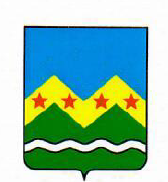 СОВЕТ ДЕПУТАТОВ
ПОСЕЛЕНИЯ МАРУШКИНСКОЕ В ГОРОДЕ МОСКВЕРЕШЕНИЕО принятии во временную эксплуатацию внутригородского муниципального образования-поселение Марушкинское в городе Москве объектов дорожного хозяйства местного значения.Руководствуясь Федеральным Законом "Об общих принципах организации местного самоуправления в Российской Федерации" от 06.10.2003 N 131-ФЗ, Законом г. Москвы "Об организации местного самоуправления в городе Москве" от 06.11.2002 N 56, Постановлением Правительства Москвы от 31 июля 2013 г. N 499-ПП "Об автоматизированной системе управления "Объединенная диспетчерская служба Департамента жилищно-коммунального хозяйства города Москвы" (в ред. постановления Правительства Москвы от 04.08.2020 N 1189-ПП), Уставом внутригородского муниципального образования – поселения Марушкинское в городе Москве, в соответствии с письмом Департамента жилищно-коммунального хозяйства города Москвы в адрес заместителя Мэра Москвы в Правительстве Москвы П. П. Бирюкову от 29.11.2023г. № 01-01-09-26745/23, поручением Правительства Москвы в адрес префектуры ТиНАО от 06.12.2023 № 09-01-14-21684/23, Совет депутатов поселения Марушкинское в городе Москве, решил: Принять с 01.01.2024г. по 31.12.2024г. во временную эксплуатацию внутригородского муниципального образования - поселение Марушкинское в городе Москве объекты дорожного хозяйства местного значения, согласно приложению к настоящему решению.Предусмотреть финансирование мероприятий по содержанию, принимаемых во временную эксплуатацию внутригородского муниципального образования - поселение Марушкинское в городе Москве объектов дорожного хозяйства местного значения. Опубликовать настоящее Решение в информационном бюллетене Администрации поселения Марушкинское и разместить на официальном сайте поселения Марушкинское (http://marushkinskoe.msk.ru).Контроль за исполнением настоящего решения возложить на Главу поселения Марушкинское в городе Москве А.А. Ивашкина.ГлаваПоселения Марушкинское                                                                              А.А. ИвашкинПриложениек решению Совета депутатов поселения Марушкинское в городе Москвеот 21.02.2024 № 8/10Перечень объектов дорожного хозяйства местного значения, принимаемых во временную эксплуатацию внутригородского муниципального образования-поселение Марушкинское в городе Москве21.02.2024 № 8/10№ п/п Наименование объекта движимого имуществаНаименование ОДХID ОДХ№ п/п Наименование объекта движимого имуществаНаименование ОДХID ОДХ1Автодорога
"М-1 «Беларусь»-Крекшино-Троицк-Брёхово"ТиНАО, посел. Марушкинское, д.Крекшино (ул.Дорожная) -Брёхово (М-1 «Беларусь»-Крекшино-Троицк-Брёхово)100057952Автодорога
"М-1 «Беларусь»-Крекшино-Троицк-ст.Крекшино"ТиНАО, посел. Марушкинское, Крекшино ул.Железнодорожная (М-1 «Беларусь»-Крекшино-Троицк-ст.Крекшино)100057963Автодорога
"М-3 «Украина»-Большое Покровское"ТиНАО, посел. Марушкинское, М-3 «Украина»-Б.Покровское100057934Автодорога
 "М-3 "Украина"- Бурцево"ТиНАО, посел. Марушкинское, М-3 «Украина»-д.Бурцево10005798